      Č.j. : ZUŠ-VO				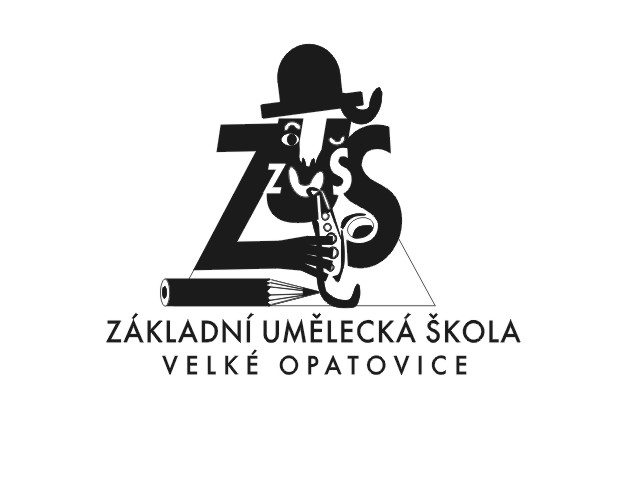    PŘIHLÁŠKA 2024/2025OBOR: ..……………………….      HLAVNÍ  PŘEDMĚT: ……………….ROČNÍK: ……………………..Jméno žáka:			                                            Datum narození: Rodné číslo:                                                                       Místo narození:  Státní občanství: Bydliště:                                                                             Ulice a č. p.: PSČ: Žák navštěvuje školu a třídu: Jméno matky:    					     Telefon:                                                      Jméno otce:  				       		     Telefon:                                                          E – mail:  							Vzdělávání v základní umělecké škole upravuje zákon č. 561/2004 Sb., o předškolním, základním, středním, vyšším odborném a jiném vzdělání (školský zákon),                   vyhláška č. 71/2005 Sb., o základním uměleckém vzdělávání a školní řád.Povinností každého žáka zařazeného do 1. - 5. ročníku HO je docházka do hudební nauky. U těch žáků, kde bude docházka z jakéhokoliv důvodu nedostačující, budou žáci povinni vykonat v pololetí i na konci školního roku zkoušku z hudební nauky.Souhlasím s výše uvedenými podmínkami, se zpracováním osobních údajů pro potřeby ZUŠ a se zveřejňováním fotografií a nahrávek pořízených během výuky a vystoupení.Prohlašuji, že mé dítě je zdravotně způsobilé ke studiu ve zvoleném oboru.        Případná omezení: ..............................................................................................................Prohlašuji, že všechny výše uvedené údaje jsou pravdivé.Ve ……………………..dne:                            Podpis rodičů: ………………………………..